В целях реализации распоряжения Правительства Республики Коми от                                 13 февраля 2015 года № 52-р администрация ПОСТАНОВЛЯЕТ: Внести изменения в постановление администрации МР «Печора» от 12 марта 2015 года №296 «Об утверждении плана первоочередных мероприятий по обеспечению устойчивого развития экономики и социальной стабильности муниципального образования муниципального района «Печора»:Пункт 2.2. постановления  изложить в редакции:«2.2 ежеквартально в срок до 05 числа месяца, следующего за отчетным, представлять в управление экономики, инвестиций и муниципальных программ информацию о ходе реализации мероприятий плана».Приложение к постановлению изложить в редакции согласно приложению к настоящему постановлению.2. Настоящее постановление вступает в силу со дня подписания и подлежит размещению на официальном сайте муниципального района «Печора»Приложение к постановлению администрации МР «Печора»от  « 27 » мая 2015 г. № 602«Приложение 1к постановлению администрации МР «Печора»от  12   марта  2015 г. № 296        ПЛАН ПЕРВООЧЕРЕДНЫХ МЕРОПРИЯТИЙ ПО ОБЕСПЕЧЕНИЮ УСТОЙЧИВОГО РАЗВИТИЯИ СОЦИАЛЬНОЙ СТАБИЛЬНОСТИ МУНИЦИПАЛЬНОГО ОБРАЗОВАНИЯ МУНИЦИПАЛЬНОГО РАЙОНА «ПЕЧОРА»В 2015-2017 ГОДАХI. Общие положенияПлан разработан в целях обеспечения устойчивого развития экономики и социальной стабильности  муниципального образования муниципального района «Печора» в период наиболее сильного влияния неблагоприятной внешнеэкономической и внешнеполитической конъюнктуры. Ключевые направления действий администрации муниципального района «Печора»:исполнение муниципальных обязательств в социальной сфере;оптимизация расходов бюджета МО МР «Печора» за счет выявления и сокращения неэффективных затрат, концентрации ресурсов на приоритетных направлениях развития;поддержка малого и среднего предпринимательства;содействие снижению напряженности на рынке труда муниципального образования  муниципального района «Печора»;эффективное взаимодействие с системообразующими предприятиями муниципального уровня.II. План мероприятий».АДМИНИСТРАЦИЯ МУНИЦИПАЛЬНОГО РАЙОНА «ПЕЧОРА»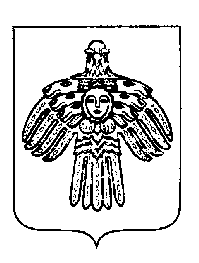 «ПЕЧОРА»  МУНИЦИПАЛЬНÖЙ  РАЙОНСААДМИНИСТРАЦИЯ ПОСТАНОВЛЕНИЕ ШУÖМПОСТАНОВЛЕНИЕ ШУÖМПОСТАНОВЛЕНИЕ ШУÖМ« 27 » мая 2015 г.г. Печора,  Республика Коми                                 № 602   О внесении изменений в постановление администрации МР «Печора» от 12 марта 2015 года № 296И. о. главы администрацииА.В. Ткаченко№ п/пНаименованиеВид документа (проект)Срок  Ответственные исполнителиИсточники и объем финансирования, тыс. рублей (оценка)Ожидаемый результат1234567I. Активизация экономического ростаI. Активизация экономического ростаI. Активизация экономического ростаI. Активизация экономического ростаI. Активизация экономического ростаI. Активизация экономического ростаI. Активизация экономического ростаСтабилизационные мерыСтабилизационные мерыСтабилизационные мерыСтабилизационные мерыСтабилизационные мерыСтабилизационные мерыСтабилизационные меры1.Мобилизация налоговых и неналоговых доходов в консолидированный бюджет  МР «Печора»2015-2017 гг.Главные администраторы неналоговых доходов,органы местного самоуправления городских и сельских поселений,Межрайонная ИФНС России № 2 по Республике Коми (по согласованию)-Увеличение объема поступлений налоговых и неналоговых доходов в консолидированный бюджет МО МР «Печора»2.Определение приоритетных направлений и мероприятий муниципальных программ МО МР «Печора» в целях оптимизации и повышения эффективности бюджетных расходов2015 г.Управление экономики, инвестиций и муниципальных программ администрации МР «Печора», Управление финансов МР «Печора»,структурные подразделения и отраслевые отделы-Обеспечение сбалансированности и устойчивости бюджетной системы муниципального района для гарантированного исполнения принятых расходных обязательств3.Корректировка перечня и структуры муниципальных программ МО МР «Печора» в целях усиления экономического блока1 августа  2015 г.Управление экономики, инвестиций и муниципальных программ администрации МР «Печора», Управление финансов МР «Печора»,структурные подразделения и отраслевые отделы-Обеспечение сбалансированности муниципальных программ МО МР «Печора»4.Привлечение средств республиканского бюджета2015 г.Управление экономики, инвестиций и муниципальных программ администрации МР «Печора,структурные подразделения и отраслевые отделы-Увеличение поступлений в бюджет МО МР «Печора»5.Проведение сплошной инвентаризации неучтенных объектов недвижимого имущества2015 г.Комитет по управлению муниципальной собственностью МР «Печора»-Повышение налоговых поступлений в бюджет, вовлечение в налоговый оборот максимально возможного количества объектов и субъектов налогообложения на территории муниципального района6.Пересмотр приоритетности мероприятий  муниципальных программ в целях обеспечения ввода ранее начатых строительных объектов2015-2017 гг.ежеквартальноОтдел архитектуры и градостроительства администрации МР «Печора», МКУ «Управление ка-питального строитель-ства», Управление культуры и туризма МР «Печора», Управление образования МР «Печора», Управление экономики, инвестиций и муниципальных программ администрации МР «Печора», Управление финансов МР «Печора»-Изменение структуры расходов инвестиционного характера в 2015 - 2017 гг. Безусловное выполнение приоритетных задач государственной инвестиционной политикиПоддержка малого и среднего предпринимательстваПоддержка малого и среднего предпринимательстваПоддержка малого и среднего предпринимательстваПоддержка малого и среднего предпринимательстваПоддержка малого и среднего предпринимательстваПоддержка малого и среднего предпринимательстваПоддержка малого и среднего предпринимательства7.Повышение доступности финансовых ресурсов для субъектов малого и среднего предпринимательства в рамках подпрограммы «Развитие и поддержка малого и среднего предпринимательства на территории МО МР «Печора» муниципальной программы «Развитие экономики»2015 г.Управление экономики, инвестиций и муниципальных программ администрации МР «Печора»2015 г. – 2 242,3 тыс. руб.Увеличение налоговых и неналоговых поступленийII. Поддержка отраслей экономикиII. Поддержка отраслей экономикиII. Поддержка отраслей экономикиII. Поддержка отраслей экономикиII. Поддержка отраслей экономикиII. Поддержка отраслей экономикиII. Поддержка отраслей экономикиСельское хозяйствоСельское хозяйствоСельское хозяйствоСельское хозяйствоСельское хозяйствоСельское хозяйствоСельское хозяйство8.Реализация мероприятий в рамках подпрограммы «Развитие сельского хозяйства и рыбоводства на территории МО МР «Печора» муниципальной программы «Развитие агропромышленного и рыбохозяйственного комплексов МО МР «Печора» 2015 г.Управление экономики, инвестиций и муниципальных программ администрации МР «Печора»2015 г. –  280,0 тыс. руб.Повышение доступности финансовых ресурсов для сельхозтоваропроизводителей;Увеличение объемов производства сельскохозяйственной продукции сельхозтоваропроизводителями, осуществляющими деятельность на территории муниципального района9.Усиление позиций товаропроизводителей в МР «Печора» на потребительском рынке 2015 - 2017 гг.Сектор потребительского рынка и развития предпринимательства,  -Развитие внутреннего рынка сбыта продукции;увеличение доли закупа сельскохозяйственной продукции у местных товаропроизводителейЖилищное строительство и жилищно-коммунальное хозяйствоЖилищное строительство и жилищно-коммунальное хозяйствоЖилищное строительство и жилищно-коммунальное хозяйствоЖилищное строительство и жилищно-коммунальное хозяйствоЖилищное строительство и жилищно-коммунальное хозяйствоЖилищное строительство и жилищно-коммунальное хозяйствоЖилищное строительство и жилищно-коммунальное хозяйство10.Реализация программ по переселению из аварийного жилья2015-2017 гг.Отдел архитектуры и градостроительства администрации МР «Печора», МКУ «Управление капитального строительства»2015 г. – 624 860,3 тыс. руб., в т. ч. средства Фонда реформирования ЖКХ – 388 265,2 тыс. руб., средства республиканского бюджета 188 153,8 тыс. руб., средства бюджета МО МР «Печора» - 48 441,3 тыс. руб.Переселение 513 семей в 2015 г.11.Выполнение в полном объеме комплекса мер при подготовке к работе в осенне-зимний период, обеспечение безаварийного прохождения осенне-зимнего периода2015-2017 гг.Отдел жилищно-коммунального хозяйства, администрации МР «Печора», ресурсно-снабжающие и обслуживающие организации муниципального района-Обеспечение 100% готовности организаций коммунального комплекса к работе в зимних условиях, снижение технологических сбоев и инцидентов в работе коммунальных объектовПромышленность и топливно-энергетический комплексПромышленность и топливно-энергетический комплексПромышленность и топливно-энергетический комплексПромышленность и топливно-энергетический комплексПромышленность и топливно-энергетический комплексПромышленность и топливно-энергетический комплексПромышленность и топливно-энергетический комплекс12.Мониторинг (контроль) выполнения пунктов Соглашения о сотрудничестве 2015-2017 гг.Управление экономики, инвестиций и муниципальных программ администрации МР «Печора», Управление финансов МР «Печора»-Увеличение доходной части бюджета МО МР «Печора», укрепление социальной инфраструктуры муниципального районаIII. Обеспечение социальной стабильностиIII. Обеспечение социальной стабильностиIII. Обеспечение социальной стабильностиIII. Обеспечение социальной стабильностиIII. Обеспечение социальной стабильностиIII. Обеспечение социальной стабильностиIII. Обеспечение социальной стабильностиСодействие изменению структуры занятостиСодействие изменению структуры занятостиСодействие изменению структуры занятостиСодействие изменению структуры занятостиСодействие изменению структуры занятостиСодействие изменению структуры занятостиСодействие изменению структуры занятости13.Содействие реализации дополнительных мероприятий, направленных на снижение напряженности на рынке труда муниципального района2015-2017 гг.Администрация МР «Печора» совместно с ГУ РК «Центр занятости населения города Печоры» (по согласованию)-Удержание уровня зарегистрированной  безработицы в пределах 1,6%Социальная поддержка гражданСоциальная поддержка гражданСоциальная поддержка гражданСоциальная поддержка гражданСоциальная поддержка гражданСоциальная поддержка гражданСоциальная поддержка граждан14.Обеспечение права детей-сирот и детей, оставшихся без попечения родителей, на жилое помещение2015-2017 гг.Отдел управления жилым фондом администрации МР «Печора»2015 г. – 13481,9 т. р. республиканский бюджет, 6917,6 т. р.  - федеральный бюджетПриобретение (ремонт, строительство) жилых помещений для детей-сирот и детей, оставшихся без попечения родителей.15.Обеспечение единовременной выплаты при рождении первого, второго, третьего и каждого последующего ребенка в семье, а так же при усыновлении (удочерении) ребенка, являющегося первым, вторым, третьим и каждым последующим ребенком в семье2015-2017 гг.Управление образования МР «Печора», Управление экономики, инвестиций и муниципальных программ администрации МР «Печора»2015 г. – 2800,0 тыс. руб.Дополнительная социальная поддержка отдельных категорий населения МО МР «Печора», снижение социальной напряженности в обществеIV. Мониторинг и контроль ситуации в экономике и социальной сфереIV. Мониторинг и контроль ситуации в экономике и социальной сфереIV. Мониторинг и контроль ситуации в экономике и социальной сфереIV. Мониторинг и контроль ситуации в экономике и социальной сфереIV. Мониторинг и контроль ситуации в экономике и социальной сфереIV. Мониторинг и контроль ситуации в экономике и социальной сфереIV. Мониторинг и контроль ситуации в экономике и социальной сфере16.Мониторинг цен на социально значимые продовольственные товары, горюче-смазочные материалы, лекарственные препараты2015-2017, еженедельноУправление экономики, инвестиций и муниципальных программ администрации МР «Печора»-Выявление дисбалансов спроса и предложения, имеющих по своей природе спекулятивный либо форс-мажорный характер. Принятие мер в рамках работы Оперативного штаба по мониторингу и оперативному реагированию на изменения конъюнктуры рынка товаров первой необходимости на территории муниципального района 17.Мониторинг задолженности по заработной плате в разрезе организаций в МО МР «Печора» 2015 - 2017 гг., еженедельноУправление экономии, инвестиций и муниципальных программ администрации МР «Печора»-Предотвращение роста объема задолженности по заработной плате и принятие оперативных мер реагирования в отношении предприятий-должников18.Организация работы Межведомственной комиссии по налогам и социальной политике2015 г.Управление экономии, инвестиций и муниципальных программ администрации МР «Печора»-Обеспечение наиболее полного взимания налоговых, неналоговых и других обязательных платежей в бюджетную систему и внебюджетные фонды, а также контроля за исполнением трудового законодательства на территории района в части установления и устранения нарушений по не оформлению работодателями трудовых отношений, выплаты заработной платы ниже минимального размера оплаты труда, прожиточного минимума и о фактах выплаты «серой» заработной платы в организациях, осуществляющих свою деятельность на территории МР «Печора»19.Мониторинг заработной платы отдельных категорий работников бюджетных учреждений социальной сферы, определенных Указами Президента РФ, соответствующего целевым показателям, установленным на 2015 год региональными «дорожными картами» в соответствующих сферах2015 г.Управление образования МР «Печора», Управление культуры и туризма МР «Печора», Управление финансов МР «Печора», Управление экономии, инвестиций и муниципальных программ администрации МР «Печора»-Соблюдение целевых показателей среднемесячной заработной платы отдельных категорий работников муниципальных учреждений МО МР «Печора» в рамках утвержденных постановлениями «Дорожных карт» по отраслям социальной сферы20.Мониторинг вопросов в сфере занятости населения МР «Печора»2015 – 2017 гг., еженедельноУправление экономии, инвестиций и муниципальных программ администрации МР «Печора», ГУ РК «Центр занятости населения города Печоры» (по согласованию)-Предотвращение массовых сокращений работников21.Мониторинг реализации указов Президента Российской федерации от 7 мая 2012 г. №№ 596-6062015-2017 гг., ежеквартальноУправление экономики, инвестиций и муниципальных программ администрации МР «Печора»-Достижение запланированного уровня показателей